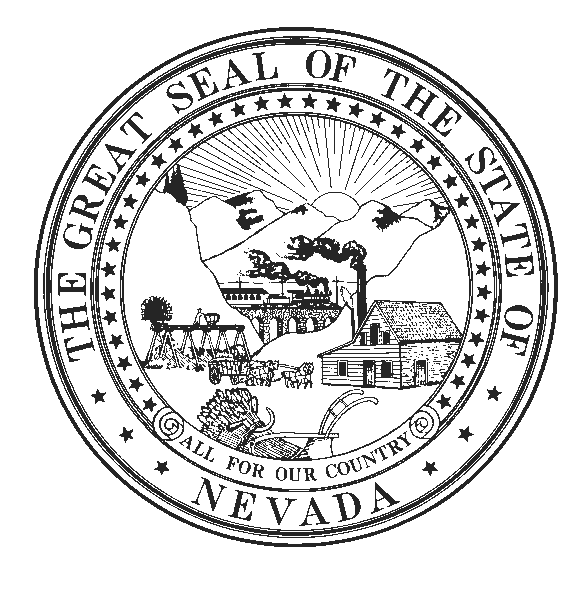 June 2, 2013AMENDMENT TO SB 123To help insure protection for the ratepayers, and after consultation with PUC staff, here is the amendment.Thanks, Ira